Promissory NoteTerms of the Bills of Exchange Act 34 of 1964 as amended up to Bills of Exchange.      Reference: .................................................www.worddox.org.	This Promissory NOTE was issued at:..................................................................................................................................................................................................................................................................................................................................................................Place:Date: ______/______/_______                       Day: ____________________This Promissory NOTE was issued at:..................................................................................................................................................................................................................................................................................................................................................................Place:Date: ______/______/_______                       Day: ____________________Payment InformationThis Promissory NOTE was issued at:..................................................................................................................................................................................................................................................................................................................................................................Place:Date: ______/______/_______                       Day: ____________________This Promissory NOTE was issued at:..................................................................................................................................................................................................................................................................................................................................................................Place:Date: ______/______/_______                       Day: ____________________Amount: (in numbers)   $............................................................Amount: (in words).......................................................................................................................................................................This is certify thatI, MISHAL PHIRGOUSON DE WILLIARS, ID number 987-90876-2345-8Hereby promise to pay  $ [ENTER AMOUNT HERE][HOLDER NAME] holder of this document the full amount specified on this NOTE.TERMS & CONDITIONSThe payment will be made in installments that will comprise three months. Each amount of [..] will be paid at the end of every third month from the first. The payment will be paid according to this term until all the payment is made and obligation has been fulfilled. The payment will be  made by [Name Here] alternatively by [Name Here]. I hereby give permission to the HOLDER and/or the HOLDER IN DUE COURSE of this Promissory Note, to use this NOTE in any way necessary as a negotiable instrument to be financially traded on; whereas such trade shall terminate the obligation herein.This is certify thatI, MISHAL PHIRGOUSON DE WILLIARS, ID number 987-90876-2345-8Hereby promise to pay  $ [ENTER AMOUNT HERE][HOLDER NAME] holder of this document the full amount specified on this NOTE.TERMS & CONDITIONSThe payment will be made in installments that will comprise three months. Each amount of [..] will be paid at the end of every third month from the first. The payment will be paid according to this term until all the payment is made and obligation has been fulfilled. The payment will be  made by [Name Here] alternatively by [Name Here]. I hereby give permission to the HOLDER and/or the HOLDER IN DUE COURSE of this Promissory Note, to use this NOTE in any way necessary as a negotiable instrument to be financially traded on; whereas such trade shall terminate the obligation herein.This is certify thatI, MISHAL PHIRGOUSON DE WILLIARS, ID number 987-90876-2345-8Hereby promise to pay  $ [ENTER AMOUNT HERE][HOLDER NAME] holder of this document the full amount specified on this NOTE.TERMS & CONDITIONSThe payment will be made in installments that will comprise three months. Each amount of [..] will be paid at the end of every third month from the first. The payment will be paid according to this term until all the payment is made and obligation has been fulfilled. The payment will be  made by [Name Here] alternatively by [Name Here]. I hereby give permission to the HOLDER and/or the HOLDER IN DUE COURSE of this Promissory Note, to use this NOTE in any way necessary as a negotiable instrument to be financially traded on; whereas such trade shall terminate the obligation herein.Date:  Thursday, April 30, 2015         Signature: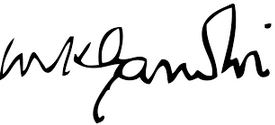 Signature: